Таблицы звуков (подготовительная группа)Таблицы предназначены для работы с детьми старшего дошкольного возраста. Данное пособие помогает дошкольникам в игровой форме закрепить такие навыки, как звуковой состав слова, звуковой анализ и синтез, выделение данного звука в слове, деление слов на слоги. В верхнем левом углу обозначена буква, звук которой дети должны выделить. Даны три картинки, в которых данный звук имеет разное местоположение. Под каждой картиной необходимо выполнить три задания: нарисовать количество слогов в данном слове; обозначить нужным кружком данный звук; нарисовать звуковой анализ данного слова. Я использую данные карточки в файлах. На которых дети рисуют специальными стирающимися маркерами, в конце занятия все можно стереть и использовать много раз.К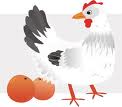 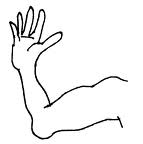 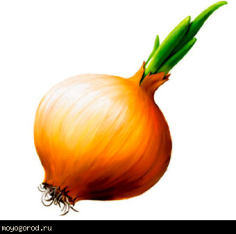 __________     __________    _____    _____П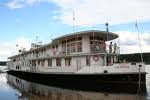 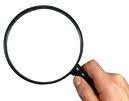 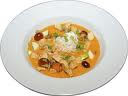 __________     __________    _____    _____Т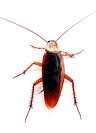 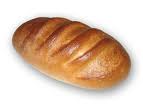 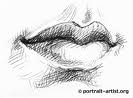 __________     __________    _____    _____Н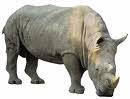 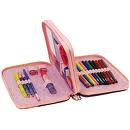 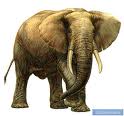 __________     __________    _____    _____М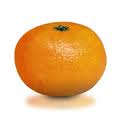 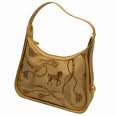 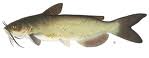 __________     __________    _____    _____Б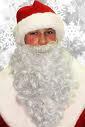 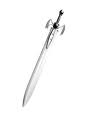 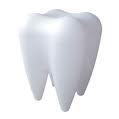 __________     __________    _____    _____Г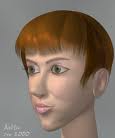 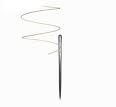 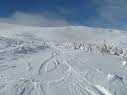 __________     __________    _____    _____Д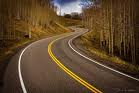 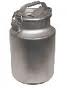 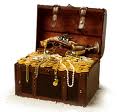 __________     __________    _____    _____В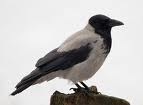 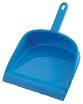 __________     __________    _____    _____Ф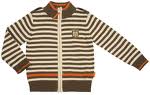 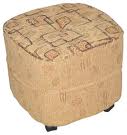 __________     __________    _____    _____Л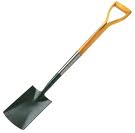 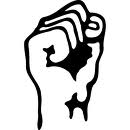 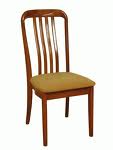 __________     __________    _____    _____Р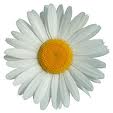 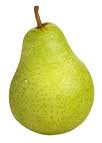 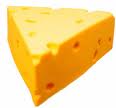 __________     __________    _____    _____С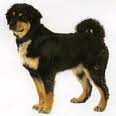 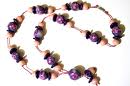 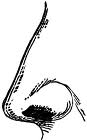 __________     __________    _____    _____З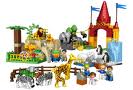 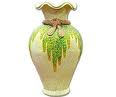 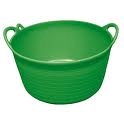 __________     __________    _____    _____Х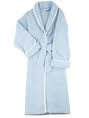 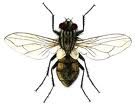 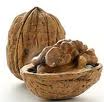 __________     __________    _____    _____Ш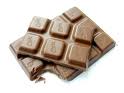 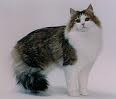 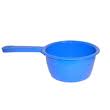 __________     __________    _____    _____Ж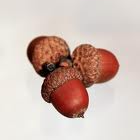 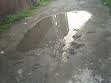 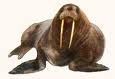 __________     __________    _____    _____Ц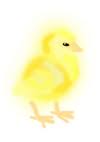 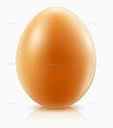 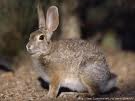 __________     __________    _____    _____Ч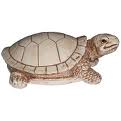 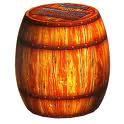 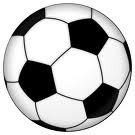 __________     __________    _____    _____Щ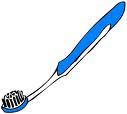 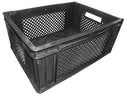 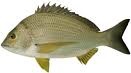 __________     __________    _____    _____